EdITAL Nº SPO.073, DE 25 DE OUTUBRO DE 2023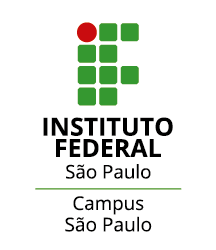 PROCESSO SELETIVO PARA O CURSO DE PÓS-GRADUAÇÃO LATO SENSU ESPECIALIZAÇÃO EM EDUCAÇÃO PROFISSIONAL INTEGRADA À EDUCAÇÃO BÁSICA NA MODALIDADE DE EDUCAÇÃO DE JOVENS E ADULTOSANEXO V DECLARAÇÃO DE QUITAÇÃO ELEITORALEu, __________________________________________________________________________, Data de nascimento ____/_____/____, filho(a) de (Nome completo da mãe) ______________________________________________________________________________ e (Nome completo do pai) __________________________________________________, portador(a) do CPF Nº. ______________________, RG Nº. ______________, Título de Eleitor Nº. ____________________, Zona ______ Seção_______, declaro que estou quite com a justiça eleitoral na presente data.___________________________________, _____ de __________________ de 2023._____________________________________________Assinatura do(a) candidato(a)